LES PASSEJAÏRES DE VARILHES                    				  	 FICHE ITINÉRAIRELES CABANNES n° 46"Cette fiche participe à la constitution d'une mémoire des itinéraires proposés par les animateurs du club. Eux seuls y ont accès. Ils s'engagent à ne pas la diffuser en dehors du club."Date de la dernière mise à jour : 18 août 2021La carte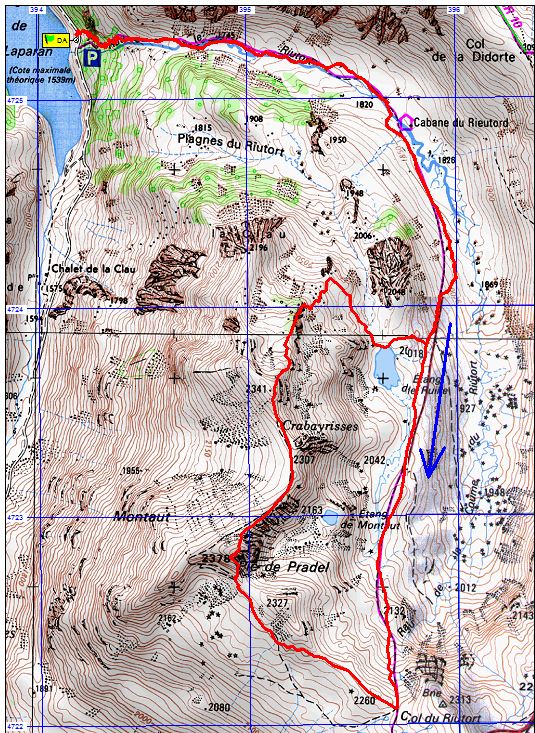 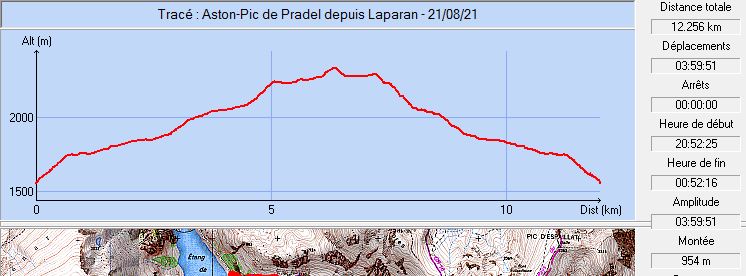 Commune de départ et dénomination de l’itinéraire : Aston – Parking de Laparan – Le Pic de Pradel en boucle depuis LaparanDate, animateur(trice), nombre de participants (éventuel) :16.08.2015 – M. Buc – 11.07.2021 – B. Mouchague – 6 participantsL’itinéraire est décrit sur les supports suivants : Parcours "inventé" par les animateurs, Michèle Buc et Bernard MouchagueClassification, temps de parcours, dénivelé positif, distance, durée :Montagnol – 6h00 – 1 000 m – 14 km – Journée                            Indice d’effort : 102  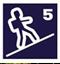 Balisage : jaune et rouge GRT 66 du départ au col du Rieutort, jaune par la suite jusqu’u retour sur le GRT.Particularité(s) : Site ou point remarquable :La belle vallée du RieutordLes points de vue entre le col du Rieutord et le Pic de Pradel, le panorama depuis le picTrace GPS : OuiDistance entre la gare de Varilhes et le lieu de départ : 52 kmObservation(s) : Temps d’acheminement jusqu’au point de départ : 1h00En 2015, la deuxième partie du parcours, depuis le Col du Rieutord n’était pas encore balisée et la descente depuis le Pic de Pradel s’est faite hors sentier "au jugé". En 2021, cette descente est balisée, le sentier rejoignant le parcours de l’aller via l’étang du Ruille. Toutefois, Bernard Mouchague a délaissé le sentier balisé à hauteur de l’étang pour rejoindre directement le GRT en coupant la pente (voir trace).Le chemin balisé contourne le pic de Pradel par l’Ouest. Bernard Mouchague l’a abandonné à proximité du pic pour le gravir avec le groupe.